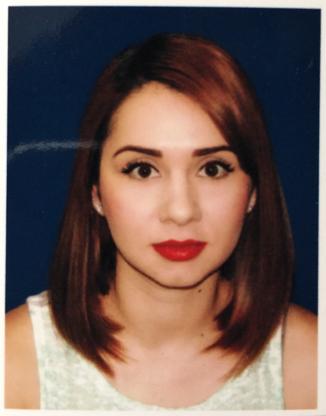 Datos personalesNombre: Jennifer María Araya CastilloFecha de nacimiento: 8 de octubre de 1988Cédula: 1-1368-0215Dirección: San José, Curridabat centro, Urb. La troja, casa 5Teléfono: 83843454 y 22715636Email: jennifer.gac@hotmail.comFormación Académica 2019- Licenciada en Comunicación de Mercadeo, en la Universidad Latina de Costa Rica.2016- Bachiller en Relaciones Públicas de la Universidad Autónoma de Centro América. 2013- Curso del INA en Servicio al Cliente 2007- Bachiller en educación media, en el Colegio Nacional de Educación a Distancia2004- Estudios de Educación General Básica, en el Colegio Nuestra Señora.Otros CursosConocimientos básicos en:Procesamiento de textos (Microsoft Word)Hojas de Cálculo (Excel)Conceptos básicos de Presentaciones (PowerPoint)Internet y el World Wide Web  Curso de Gestión EmpresarialCurso de Relaciones PúblicasExperiencia Laboral2016- 2019: Asesora en Asuntos Legislativos y relaciones con las Cámaras y Asociaciones afiliadas en la Unión de Cámaras Costarricense de Cámaras y Asociaciones del Sector Empresarial Privado. Funciones:Seguimiento en tramitación de proyectos de ley en la Asamblea Legislativa.Análisis de estados de proyectos de ley.Monitoreo en Comisiones Permanentes Ordinarias, Permanentes Especiales y Especiales.Análisis del ambiente legislativo en las diferentes comisionesSeguimiento de proyectos de ley en Plenario Legislativo.Realización de  Guía de Plenario. Contacto con asesores Legislativos de diferentes partidos políticos. Monitorio en la presentación de proyectos ley nuevos en la corriente legislativa. Comunicación activa con Cámaras y Asociaciones.Apoyo en eventos cosporativos. 2014- 2016: Colaboradora en Asesoramiento Legislativo en Bufete Niehaus para la Cámara de Comercio de Costa RicaFunciones: Monitoreo de medios de comunicación. Monitoreo en la tramitación de Proyectos de Ley en Asamblea Legislativa.Asistencia en reuniones con Junta Directiva.Elaboración de mociones de consulta.Análisis del ambiente legislativo en las diferentes comisiones.Apoyo en la realización de eventosOtros Datos de InterésPersona responsable, dinámica y proactiva. 